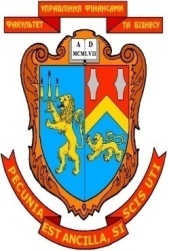 Програма навчальної дисципліни «Автоматизація бізнес-процесів» для студентів, які навчаються за галуззю знань 05 “Соціальні та поведінкові науки” спеціальністю 051 “Економіка” спеціалізацією “Інформаційні технології в бізнесі” освітнього ступеня бакалавр.“___” _____________ 2021 року – 10 с.Розробник: Васьків О. М., ст. викладач кафедри цифрової економіки та бізнес-аналітикиРозглянуто та ухвалено на засіданні кафедри цифрової економіки та бізнес-аналітикиПротокол № 1 від “27” серпня 2021 р.Завідувач кафедри          _____________         	Шевчук І. Б.   	                                                                     (підпис)                      (прізвище, ініціали)Розглянуто та ухвалено Вченою радою факультету управління фінансами та бізнесуПротокол № 1 від “30” серпня 2021 р.© Васьків О. М., 2021 рік© ЛНУ імені Івана Франка, 2021 рікЗМІСТ1. ПОЯСНЮВАЛЬНА ЗАПИСКА………………………………………………42. ТЕМАТИЧНИЙ ПЛАН НАВЧАЛЬНОЇ ДИСЦИПЛІНИ……………………63. ЗМІСТ НАВЧАЛЬНОЇ ДИСЦИПЛІНИ………………………………………74. СПИСОК РЕКОМЕНДОВАНОЇ ЛІТЕРАТУРИ……………………………...911. РЕСУРСИ МЕРЕЖІ ІНТЕРНЕТ…………………………………………….111. 	ПОЯСНЮВАЛЬНА ЗАПИСКАТрадиційна функціональна модель управління бізнесом поступово йде на задвірки історії, лідируючі позиції займають рішення, що реалізують системне управління підприємством. Тобто, рішення для автоматизації бізнес-процесів.Автоматизований бізнес процес - зручний і функціональний інструмент для управління успішним підприємством. За допомогою зручного візуального інструменту можна відстежити якість ведення даних про угоди, контролювати повноту наповнення профілів клієнтів в базі, оцінити ефективність роботи співробітників і хід виконання бізнес-завдань.Менеджери отримують зручну та багатофункціональну систему управління завданнями. Вони можуть вказати відповідальних та учасників задач процесу, розраховувати витрачений на виконання час і планувати на основі цього подальші дії. Система завжди нагадає про дедлайни за завданнями, повідомить про важливі події співробітників і клієнтів. А інтуїтивно зрозумілий інтерфейс, зробить роботу в системі простою. Автоматизація бізнес-процесів, пов'язаних з виконання рутинних завдань, дозволить прискорити роботу менеджера і підвищити ефективність його робочого часу.Предмет навчальної дисципліниПредметом навчальної дисципліни є вивчення засобів ідентифікації, декомпозиції та моделювання виробничих бізнес процесів промислових підприємств, що забезпечує формування прикладних та наукових знань фахівця по оптимізації, а також бізнес-процесів підприємств і організацій, методів і підходів до їх удосконалення з метою підвищення ефективності роботи організації.Мета та завдання навчальної дисципліниМетою навчальної дисципліни є здатність використовувати поглиблені знання спеціального математичного інструментарію для математичного моделювання та ідентифікації процесів, обладнання, засобів і систем автоматизації, контролю, діагностики, випробування та керування складними організаційно-технічними об’єктами та системами з використанням сучасних технологій проведення наукових досліджень. Основні завдання: вміти ідентифікувати бізнес-процеси підприємства і виділити серед них проблемні; віднайти причини недоліків бізнес-процесів підприємства; скористатись набором заходів з оптимізації бізнес-процесів; розробити проекти вдосконалених бізнес-процесів.Місце навчальної дисципліни в структурно-логічній схеміДисципліна «Інформаційні та комунікаційні технології», «Вступ до фаху», «Алгоритмізація та програмування».Вимоги до знань та уміньУ результаті вивчення навчальної дисципліни студенти повинні:а) знати:сучасні методи моделювання та оптимізації для дослідження та створення ефективних систем керування складними технологічними та організаційно-технічними об’єктами;методи аналізу, синтезу та оптимізації систем автоматизації, управління виробництвом, життєвим циклом продукції та її якістю; програмного забезпечення верхнього рівня комп’ютерно-інтегрованих систем. б) уміти: проводити аналіз виробничо-технічних систем в різних галузях промисловості як об’єктів автоматизації і визначати стратегію їх автоматизації; застосовувати системний підхід для врахування нетехнічних (економічних, правових, соціальних, екологічних і ін.) складових оцінки об’єктів автоматизації при проведенні робіт з впровадження систем керування складними технологічними та організаційно-технічними об’єктами; використовувати спеціалізований математичний інструментарій для математичного моделювання та ідентифікації систем автоматизації складними організаційно-технічними об’єктами та системами.Опанування навчальної дисципліни «Автоматизація бізнес-процесів» повинно задовольняти необхідний рівень сформованості вмінь:Програма складена на 4 кредити.Форма контролю: проміжний модульний контроль, залік.2. Тематичний план НАВЧАЛЬНОЇ ДИСЦИПЛІНИЗміст НАВЧАЛЬНОЇ ДИСЦИПЛІНИТема 1. Бізнес-процеси підприємства. Загальні принципи їх організації.Поняття бізнес-процесів. Бізнес як система. Цілі та стратегії організації. Основні форми власності бізнесу. Класифікація бізнесу. Характеристики бізнес-процесів. Основні бізнес-процеси. Архітектура бізнес-процесів.Тема 2. Методи процесного управління.Підходи і методи. Необхідність моделювання бізнес процесів.Тема 3. Інструменти моделювання та аналіз бізнес-процесів.Організація вдосконалення бізнес-процесів (команда проекту вдосконалення бізнес-процесів, лідер проекту, план проекту, умови успішного виконання проекту). Документування бізнес-процесів (визначення цілей документування, рівень деталізації документування, розробка набору методик документування). Визначення можливостей для покращення бізнес-процесів. Причини дефектів бізнес-процесів, аналіз своєчасності виконання, тривалості та вартості бізнес-процесів, АВС-аналіз бізнес-процесів.Тема 4. Автоматизація бізнес-процесів.ERP рішення для бізнесу. Хмарне рішення для розвитку та управління бізнесом BJet – нова платформа для автоматизації бізнес-процесами на основі Odoo.Тема 5. Програмний продукт BAS: автоматизація бізнесу.BAS ERP, BAS управління торгівлею; BAS комплексне управління підприємством; BAS бухгалтерія; BAS роздрібна торгівля.Тема 6. Автоматизація бізнес-процесів на базі програмних продуктів «1С:Підприємство».Розробка та впровадження програмного продукту «1С:Підприємство» під ключ; Налаштування та оптимізація швидкої роботи програми «1С:Підприємство»; Двосторонні інтеграції програми «1С:Підприємство» та обмін із зовнішнім ПЗ; Консультації щодо роботи в системі «1С:Підприємство»; Аналіз помилок та їх виправлення; Налаштуванням звітності.4. СПИСОК РЕКОМЕНДОВАНОЇ ЛІТЕРАТУРИ:Основна та допоміжна література: 1. Опис бізнес-процесів компанії. Кому, навіщо і як?  https://gc.ua/uk/opis-biznes-procesiv-kompaniї-komu-navishho-i-yak/2. Опис бізнес-процесів. Малюємо карту бізнесу https://gc.ua/uk/opis-biznes-procesiv-malyuyemo-kartu-biznesu/3. Система управления персоналом https://jsolutions.ua/sistema-upravleniya-personalom?gclid=Cj0KCQiArvX_BRCyARIsAKsnTxO4gw7Y3h81sW0iIzDyoxXjLr_FupQ9kDwU1OYpUIXF53Q0ed6n4twaAho1EALw_wcB4. Типи бізнес-процесів та як обрати потрібний https://helpdesk.bitrix24.ua/open/5888493/5. Як створити бізнес-процес зі статусами https://helpdesk.bitrix24.ua/open/5888117/6. Опис бізнес-процесів компанії. Кому, навіщо і як? https://gc.ua/uk/opis-biznes-procesiv-kompaniї-komu-navishho-i-yak/7. Опис бізнес-процесів. Малюємо карту бізнесу https://gc.ua/uk/opis-biznes-procesiv-malyuyemo-kartu-biznesu/8. 5 інструментів інтернет-маркетингу, про які повинен знати кожен власник бізнесу https://it-kitchen.com.ua/blog/5-instrumentiv-internet-marketyngu/9. Агеєв С. Е., Кузьмичов А. І.. Пошук та аналіз оптимальних управлінських рішень в Excel: Навч. посібник для студ. бакалаврського напрямку "Менеджмент" / Вінницький держ. технічний ун-т. — Вінниця, 1998.10. Ананьєв О. М., Білик В. М., Гончарук Я. А. Інформаційні системи і технології в комерційній діяльності: підруч. для студ. ВНЗ. — Л. : Новий Світ-2000, 2006.11. Береза А. М. Інформаційні системи і технології в економіці: Навч.-метод. посіб. для самостійного вивчення дисципліни / Київський національний економічний ун-т. — К. : КНЕУ, 2002.12. Бернс Э.С., Буш Р.Ф. Основы маркетинговых исследований сиспользованием Microsoft Excel / Д.А. Клюшин (пер.с англ.,ред.). — М. ; СПб. ; К. : Издательский дом "Вильямс", 2006.13. Биллинг Владимир Арнольдович. Мир объектов Excel 2000: Средства разработки VBA-программиста. — М. : Русская Редакция, 2001.14. Вартанян В.М., Воляк Е. А. Финансово-экономические расчеты сиспользованием EXCEL: практ. рук. для самост. изуч. — Х. : Консульт, 2008.15. Гужва В.М. Інформаційні системи і технології на підприємствах: Навч. Посібник.–К.:КНЕУ, 2001.16. Дубчак Л. В. Інформаційні системи та технології на підприємствах / Національна академія держ. податкової служби України. — Ірпінь : Національна академія ДПС України, 2005.17. Інформаційні системи в економіці / С. В. Устенко та ін. ; за заг. ред. д-ра екон. наук, проф. С. В. Устенка ; Держ. вищ. навч. закл. "Київ. нац. екон. ун-т ім. Вадима Гетьмана". - К. : КНЕУ, 2012. - 425 с.18. Інформаційні системи в менеджменті [Текст] : конспект лекцій / О. П. Павленко, А. В. Павленко ; Одес. держ. екол. ун-т. - О. : ТЕС, 2012. - 159 с. РЕСУРСИ МЕРЕЖІ ІНТЕРНЕТОпис бізнес-процесів компанії. Кому, навіщо і як?  https://gc.ua/uk/opis-biznes-procesiv-kompaniї-komu-navishho-i-yak/Опис бізнес-процесів. Малюємо карту бізнесу https://gc.ua/uk/opis-biznes-procesiv-malyuyemo-kartu-biznesu/Інформаційні технології – 2018. Збірник тез V Всеукраїнської науково – практичної конференції молодих науковців на інформаційному порталі http://fitu.kubg.edu.ua Моделирование бизнес-процессов: электронный учебник [Электронный ресурс]. – Режим доступа : http://dit.isuct.ru/ivt/books/CASE /case10/index.htm. Fundamentals of business process management / M. Dumas-Menijvar, M. La Rosa, J. Mendling, H. Reijers. – Berlin : Springer, 2013. – 400 p.https://eba.com.ua/avtomatyzatsiya-biznes-protsesiv-suchasnyj-trend-chy-sposib-pidvyshhennya-efektyvnosti-biznesu/https://kebeta.agency/ru/article/avtomatizaciya_biznesprocessovhttps://a4.com.ua/avtomatizatsiya-biznesu-dlya-chogo-avtomatizuyut-pidpriemstva/https://worksection.com/ua/blog/business-process.htmlНазва рівня сформованості вмінняЗміст критерію сформованості вмінняРепродуктивнийВміння відтворювати знання, передбачені цією програмоюАлгоритмічнийВміння використовувати у практичній діяльності знання при розв’язуванні типових ситуаційТворчийЗдійснювати еврестичний пошук і використовувати знання для розв’язання нестандартних завдань та проблемних ситуаційНомер темиНазва теми1Тема 1. Бізнес-процеси підприємства. Загальні принципи їх організації. Поняття бізнес-процесів. Бізнес як система. Цілі та стратегії організації. Основні форми власності бізнесу. Класифікація бізнесу. Характеристики бізнес-процесів. Основні бізнес-процеси. Архітектура бізнес-процесів.2Тема 2. Методи процесного управління. Підходи і методи. Необхідність моделювання бізнес процесів.3Тема 3. Інструменти моделювання та аналіз бізнес-процесів. Організація вдосконалення бізнес-процесів (команда проекту вдосконалення бізнес-процесів, лідер проекту, план проекту, умови успішного виконання проекту). Документування бізнес-процесів (визначення цілей документування, рівень деталізації документування, розробка набору методик документування). Визначення можливостей для покращення бізнес-процесів. Причини дефектів бізнес-процесів, аналіз своєчасності виконання, тривалості та вартості бізнес-процесів, АВС-аналіз бізнес-процесів.4Тема 4. Автоматизація бізнес-процесів. ERP рішення для бізнесу. Хмарне рішення для розвитку та управління бізнесом BJet – нова платформа для управління бізнесом на основі Odoo.5Тема 5. Програмний продукт BAS: автоматизація бізнесу. BAS ERP, BAS управління торгівлею; BAS комплексне управління підприємством; BAS бухгалтерія; BAS роздрібна торгівля.6Тема 6. Автоматизація бізнес-процесів на базі програмних продуктів «1С:Підприємство». Розробка та впровадження програмного продукту «1С:Підприємство» під ключ;Налаштування та оптимізація швидкої роботи програми «1С:Підприємство»; Двосторонні інтеграції програми «1С:Підприємство» та обмін із зовнішнім ПЗ; Консультації щодо роботи в системі «1С:Підприємство»; Аналіз помилок та їх виправлення; Налаштуванням звітності.